招聘岗位


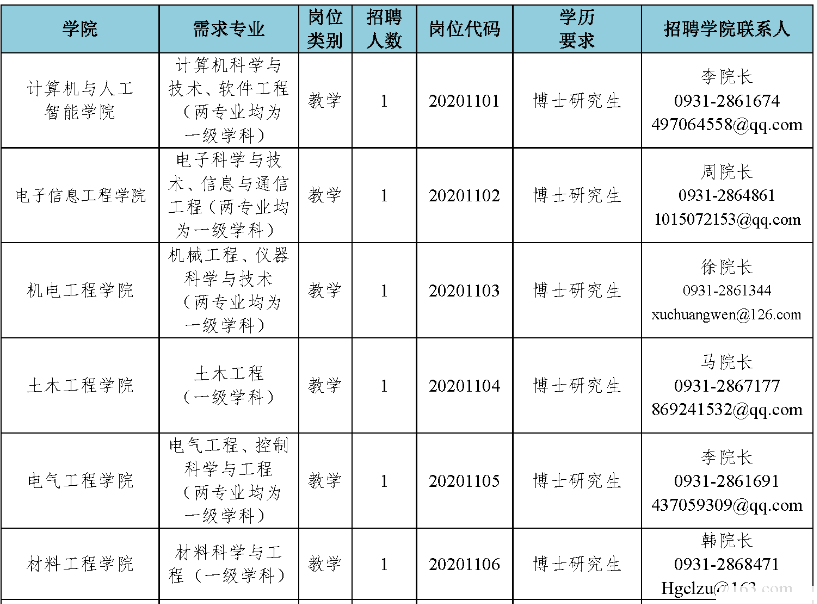 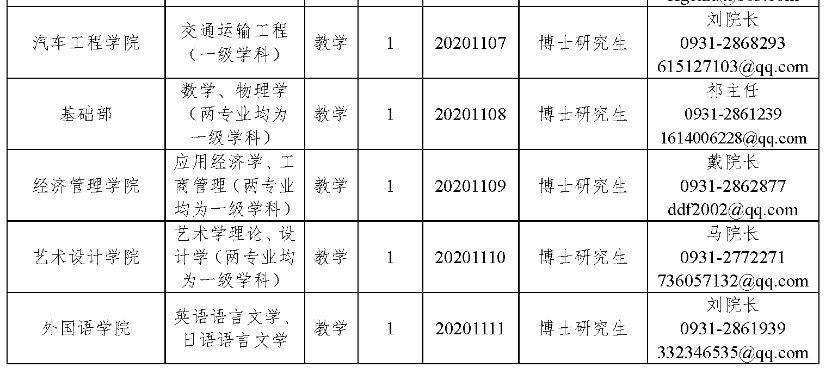 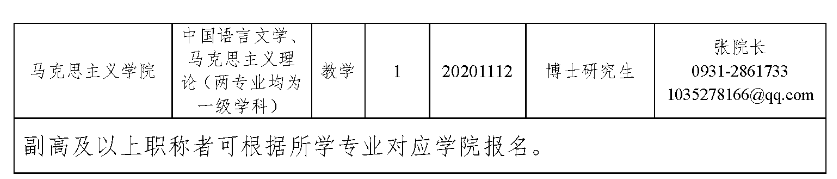 